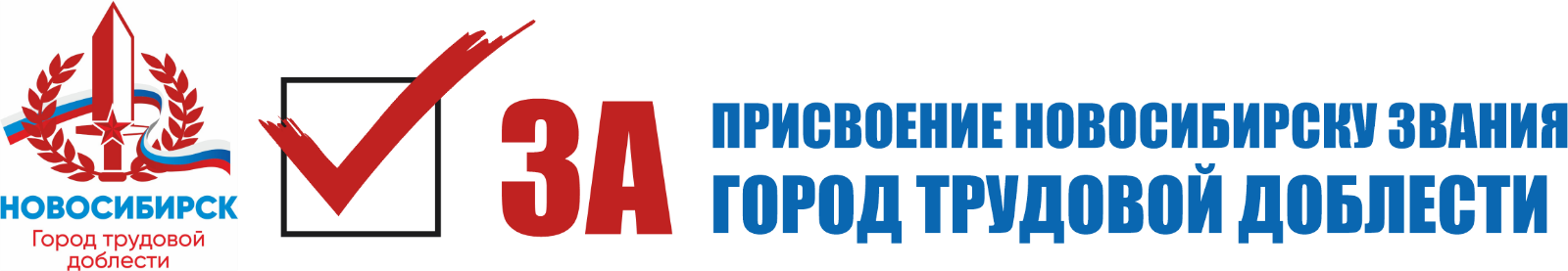 Партия «ЕДИНАЯ РОССИЯ» просит земляков поддержать инициативу Президента России Владимира Путина о присвоении Новосибирску почетного звания «Город трудовой доблести».По 10 норм в день выполняли рабочие новосибирских заводов. 125 миллионов штук боеприпасов дал фронту «Сибсельмаш» в годы войны. Каждый третий истребитель советской авиации был выпущен новосибирцами - авиационный полк в день отправлял на фронт завод имени Чкалова на протяжении четырех тяжелых военных лет. Более 100 тысяч земляков были награждены медалями «За доблестный труд в Великой отечественной войне 1941-1945 гг.». Новосибирск по сути уже ГОРОД ТРУДОВОЙ ДОБЛЕСТИ, теперь это нужно оформить решением Президента! Нашими подписями, нашим обращением мы хотим поддержать инициативу о присвоении городу Новосибирску почетного звания «Город трудовой доблести». Мы помним, мы – гордимся!1.(ФИО)(телефон)(подпись)2.(ФИО)(телефон)(подпись)3.(ФИО)(телефон)(подпись)4.(ФИО)(телефон)(подпись)5.(ФИО)(телефон)(подпись)6.(ФИО)(телефон)(подпись)7.(ФИО)(телефон)(подпись)8.(ФИО)(телефон)(подпись)9.(ФИО)(телефон)(подпись)10.(ФИО)(телефон)(подпись)